Lesson 16: Number TalkLet’s create a Number Talk.Warm-up: Number Talk: DivisionFind the value of each expression mentally.16.1: Number Talk: Design 1Write an expression to complete the number talk. Be prepared to explain how you chose the last expression.___________16.2: Number Talk: Design 2Choose one of the number talks to complete. Be prepared to share your reasoning for the expressions you chose.Option 1:________________________________Option 2:________________________________16.3: Number Talk: Design 3Write expressions to complete the Number Talk. Be prepared to share your reasoning for the expressions.______________________________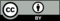 © CC BY 2021 Illustrative Mathematics®